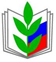 ПРОФСОЮЗ РАБОТНИКОВ НАРОДНОГО ОБРАЗОВАНИЯ И НАУКИ РОССИЙСКОЙ ФЕДЕРАЦИИОбучающий семинар председателей первичных профсоюзных организаций учреждений профессионального образования (СПО)05-08 апреля 2017 г.								Московская обл.,пос. Дубровский,Учебный Центр ПрофсоюзовПРОГРАММАДата, времяМероприятие05 апреля05 апреляПосле 12.00Заезд, размещение участников. 17.30 – 18.00Выдача раздаточных материалов (штаб - комната 301)18.00 – 19.00Ужин06 апреля06 апреля09.00 - 10.00Завтрак10.00 – 10.20Приветствие участников семинара-совещания:Дудин Вадим Николаевич, заместитель Председателя Общероссийского Профсоюза образования,Кленова Ирина Адольфовна, заведующий отделом профессионального образования аппарата Профсоюза.10.20 – 10.50«О ситуации, складывающейся в сфере среднего профессионального образования».Дудин Вадим Николаевич, заместитель Председателя Общероссийского Профсоюза образования10.50-11.40«Год профсоюзного PR-движения: цели и задачи»Ахметова Алина Альбертовна, заместитель заведующего отделом по связям с общественностью аппарата ПрофсоюзаГолубев Дмитрий Олегович, главный специалист отдела по связям с общественностью аппарата Профсоюза11.40 – 12.00Кофе-пауза12.00 – 14.00«Актуальные вопросы организации труда и заработной платы. (Рабочее время и время отдыха, особенности режима рабочего времени и др.)»Понкратова Вера Николаевна, эксперт аппарата Профсоюза14.00 – 15.00 Обед, общее фотографирование15.00 – 16.00«Реализация государственной политики в сфере среднего профессионального образования, профессионального обучения и дополнительного профессионального образования»Черноскутова Инна Анатольевна, Врио директора Департамента государственной политики в сфере подготовки рабочих кадров и ДПО Министерства образования и науки РФ «Особенности внедрения ФГОС СПО по ТОП-50»Рожков Артемий Игоревич, проректор по организационно-правовым и экономическим вопросам Московского городского педагогического университета 16.00 – 17.00«Рекомендации по примерному содержанию раздела «Охрана труда и здоровья в коллективных договорах образовательных организаций среднего профессионального образования»Щемелев Юрий Григорьевич, заведующий отделом – главный технический инспектор труда ЦС Профсоюза17.00 – 18.00«Актуальные вопросы правового регулирования труда педагогических работников»Дорохина Жанна Юрьевна, заместитель заведующего правовым отделом аппарата Профсоюза18.00 – 19.00Ужин07 апреля07 апреля09.00 - 10.00Завтрак10.00 – 11.30Из практики работы первичных профсоюзных организаций работников и обучающихся в профессиональных образовательных организациях.Выступающие:Корнийченко Татьяна Юрьевна, гл. специалист рескома Татарской республиканской организации Профсоюза;Мирошникова Ольга Анатольевна, председатель ППО ГБПОУ НСО «Новосибирский авиационный технический колледж»;Шихорева Ирина Васильевна, председатель объединенной профсоюзной организации работников учреждений среднего профессионального образования Крымской республиканской организации.Круглый стол по проблемам деятельности первичных профсоюзных организаций работников и обучающихся в профессиональных образовательных организациях.Модератор – Восковцова Наталья Николаевна, ведущий специалист отдела профессионального образования аппарата Профсоюза.11.30 – 12.00Кофе-пауза12.00 – 13.00«Вопросы делопроизводства в Профсоюзе»Солодилова Лариса Александровна, заместитель заведующего организационным отделом аппарата Профсоюза13.00 – 14.00Обед14.00 - 15.30«Основные направления финансовой деятельности в Профсоюзе»Лебедева Наталья Михайловна, заведующий финансовым отделом аппарата Профсоюза15.30 – 17.30«Особенности состояния и перспективы развития  организационно-уставной деятельности в Профсоюзе»Юдин Владимир Петрович, заведующий организационным отделом аппарата Профсоюза17.30 – 18.00Подведение итогов.Дудин Вадим Николаевич, заместитель Председателя Общероссийского Профсоюза образования,Кленова Ирина Адольфовна, заведующий отделом профессионального образования аппарата Профсоюза.18.00 – 20.00Товарищеский ужин08 апреля08 апреля09.00 - 10.00Завтракдо 12.00Отъезд